 Krukow Real Estate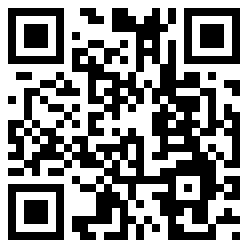 515 Central Ave WHampton, IA 50441641-456-3883www.krukowrealestate.com		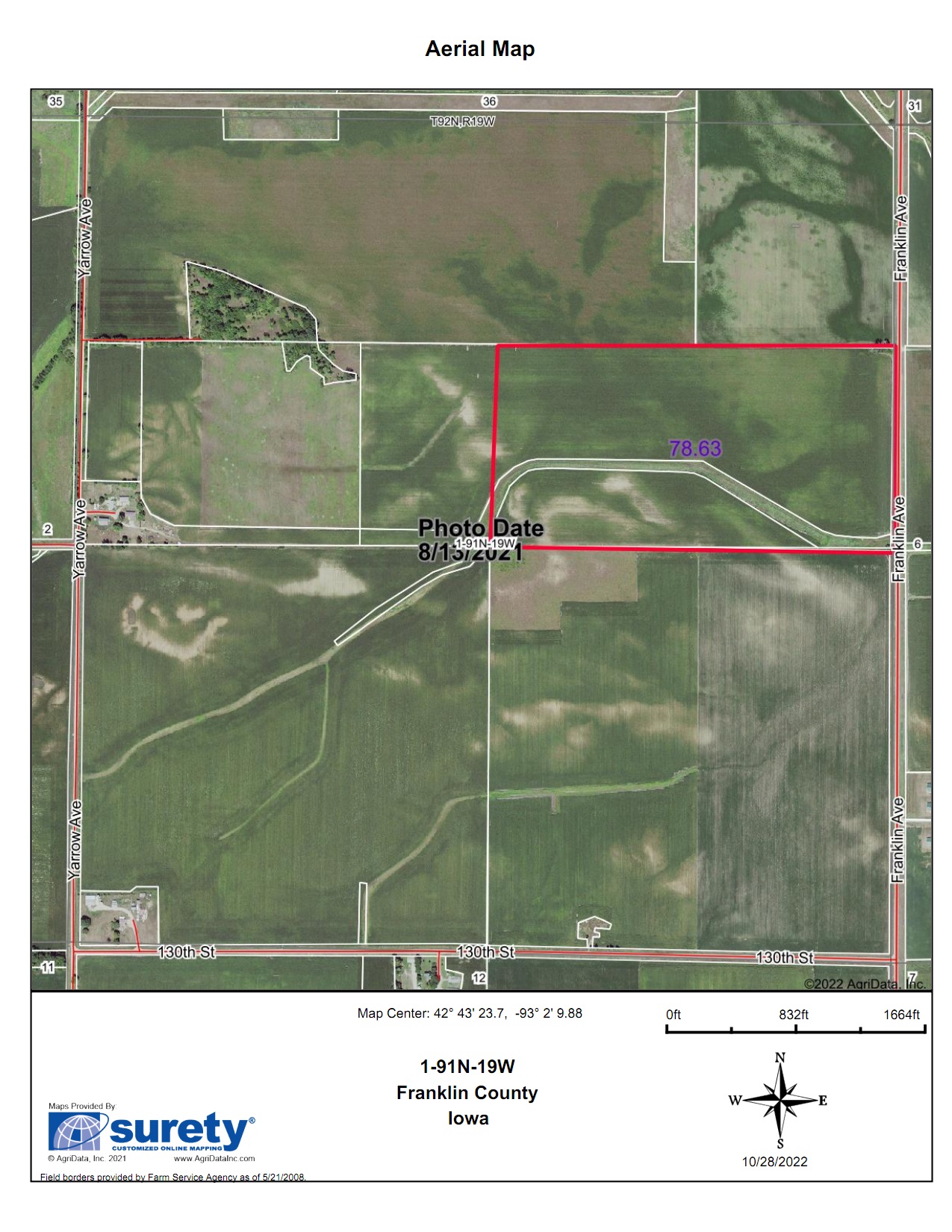 Description:  SE ¼ & SW ¼ of the NE 1/4 Sec. 1, T-91-N, R-19-W(Geneva Township): 80 Acres m/lPrice/Terms:  $560,000.00Possession: On or Before March 1, 2023Real Estate Taxes: $1,766Contact Krukow Real Estate at 641-456-3883 to schedule a showing  The above information, although believed to be accurate, is not guaranteed to be so by Krukow Real Estate.Krukow Real Estate’s policy is to cooperate with ALL other REALTORS.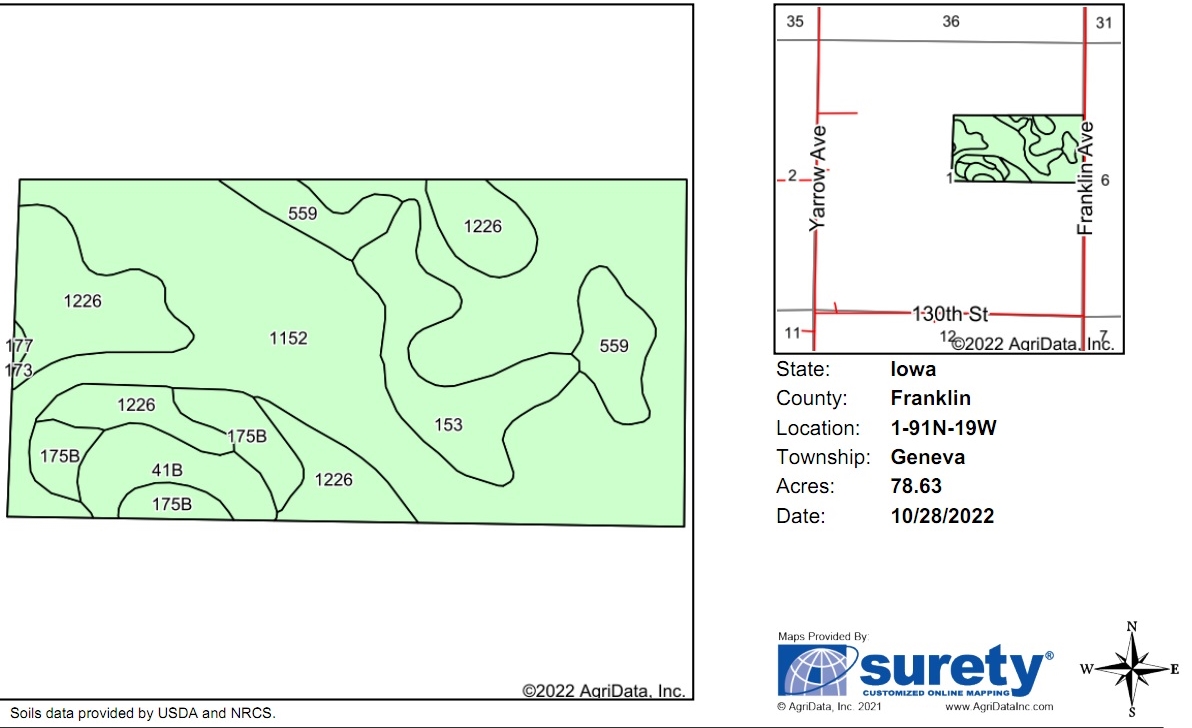 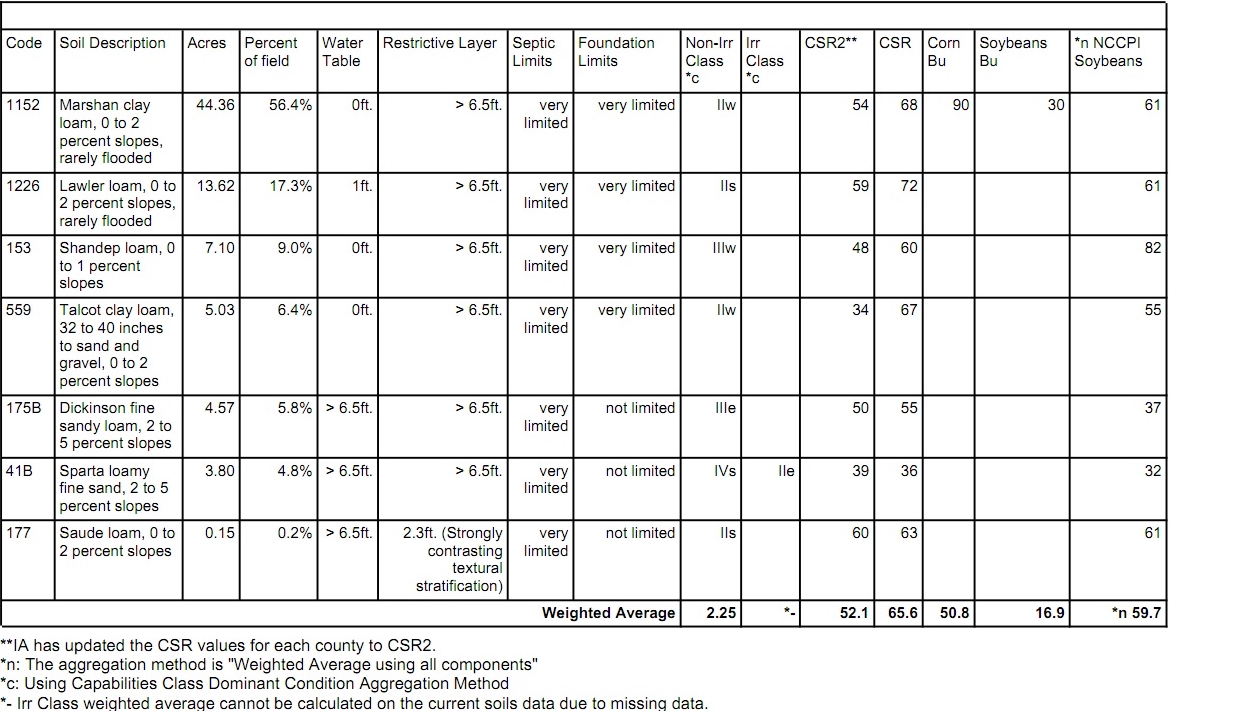 